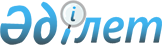 "Тәулік зоналары бойынша және (немесе) оны жеке тұлғалардың тұтыну көлеміне қарай электр энергиясына арналған тарифтерді энергиямен жабдықтаушы ұйымдардың саралау қағидаларын бекіту туралы" Қазақстан Республикасы Табиғи монополияларды реттеу агенттігі төрағасының 2009 жылғы 20 ақпандағы № 57-НҚ бұйрығына өзгеріс енгізу туралыҚазақстан Республикасы Ұлттық экономика министрінің 2017 жылғы 31 қаңтардағы № 32 бұйрығы. Қазақстан Республикасының Әділет министрлігінде 2017 жылғы 1 маусымда № 15191 болып тіркелді.
      БҰЙЫРАМЫН:
      1. "Тәулік зоналары бойынша және (немесе) оны жеке тұлғалардың тұтыну көлеміне қарай электр энергиясына арналған тарифтерді энергиямен жабдықтаушы ұйымдардың саралау қағидаларын бекіту туралы" Қазақстан Республикасы Табиғи монополияларды реттеу агенттігі төрағасының 2009 жылғы 20 ақпандағы № 57-НҚ бұйрығына (Нормативтік құқықтық актілерді мемлекеттік тіркеу тізілімінде № 5602 болып тіркелген, 2009 жылғы 10 сәуірдегі № 53 (1476) "Заң газетінде" жарияланған) мынадай өзгеріс енгізілсін:
      көрсетілген бұйрықпен бекітілген Энергиямен жабдықтаушы ұйымдардың тәулік зоналары бойынша және (немесе) оны жеке тұлғалардың тұтыну көлемдеріне қарай электр энергиясына арналған тарифтерді саралау қағидаларында: 
      49-тармақ мынадай редакцияда жазылсын: 
      "49. Энергиямен жабдықтаушы ұйым бұқаралық ақпарат құралдары арқылы тәулік зоналары бойынша және (немесе) жеке тұлғалардың оны тұтыну көлемдеріне қарай электр энергиясына сараланған тарифтер туралы ақпаратты олар қолданысқа енгізілгенге дейін күнтізбелік бес күннен кешіктірмей тұтынушылардың назарына жеткізеді.". 
      2. Қазақстан Республикасы Ұлттық экономика министрлігінің Табиғи монополияларды реттеу және бәсекелестікті қорғау комитеті Қазақстан Республикасының заңнамасында белгіленген тәртіппен:
      1) осы бұйрықтың Қазақстан Республикасы Әділет министрлігінде мемлекеттік тіркелуін;
      2) осы бұйрық Қазақстан Республикасы Әділет министрлігінде мемлекеттік тіркелгеннен кейін күнтізбелік он күн ішінде оның көшірмелерін қағаз және электрондық түрде ресми жариялауға мерзімді баспасөз басылымдарына, сондай-ақ Қазақстан Республикасы нормативтік құқықтық актілерінің эталондық бақылау банкіне енгізу үшін Республикалық құқықтық ақпарат орталығына жіберілуін;
      3) осы бұйрықтың Қазақстан Республикасы Ұлттық экономика министрлігінің интернет-ресурсында орналастырылуын;
      4) осы бұйрық Қазақстан Республикасы Әділет министрлігінде мемлекеттік тіркелгеннен кейін он жұмыс күні ішінде Қазақстан Республикасы Ұлттық экономика министрлігінің Заң департаментіне осы тармақтың 1), 2) және 3) тармақшаларында көзделген іс-шаралардың орындалуы туралы мәліметтердің ұсынылуын қамтамасыз етсін.
      3. Осы бұйрықтың орындалуын бақылау жетекшілік ететін Қазақстан Республикасының Ұлттық экономика вице-министріне жүктелсін.
      4. Осы бұйрық алғашқы ресми жарияланған күнінен кейін күнтізбелік он күн өткен соң қолданысқа енгізіледі.
      "КЕЛІСІЛДІ"
      Қазақстан Республикасының
      Энергетика министрі 
      ______________Қ. Бозымбаев
      2017 жылғы 2 мамыр
					© 2012. РГП на ПХВ «Институт законодательства и правовой информации Республики Казахстан» Министерства юстиции Республики Казахстан
				
      Қазақстан Республикасының
Ұлттық экономика министрі

Т. Сүлейменов
